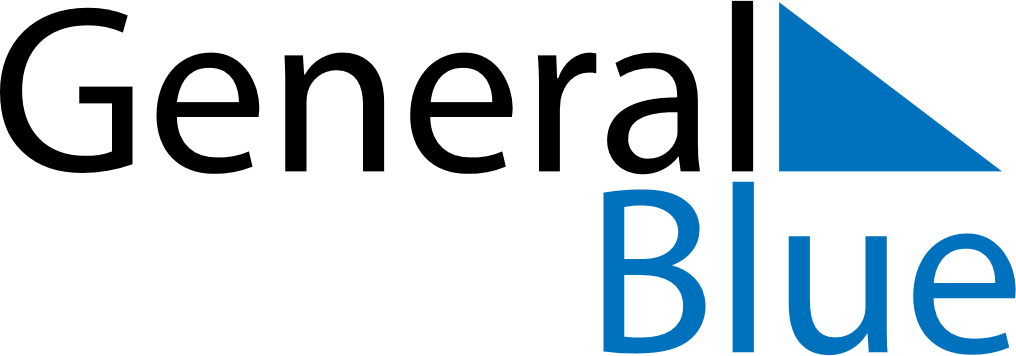 February 2024February 2024February 2024February 2024February 2024February 2024Wilkes-Barre, Pennsylvania, United StatesWilkes-Barre, Pennsylvania, United StatesWilkes-Barre, Pennsylvania, United StatesWilkes-Barre, Pennsylvania, United StatesWilkes-Barre, Pennsylvania, United StatesWilkes-Barre, Pennsylvania, United StatesSunday Monday Tuesday Wednesday Thursday Friday Saturday 1 2 3 Sunrise: 7:15 AM Sunset: 5:18 PM Daylight: 10 hours and 2 minutes. Sunrise: 7:14 AM Sunset: 5:19 PM Daylight: 10 hours and 5 minutes. Sunrise: 7:13 AM Sunset: 5:20 PM Daylight: 10 hours and 7 minutes. 4 5 6 7 8 9 10 Sunrise: 7:12 AM Sunset: 5:22 PM Daylight: 10 hours and 9 minutes. Sunrise: 7:11 AM Sunset: 5:23 PM Daylight: 10 hours and 11 minutes. Sunrise: 7:10 AM Sunset: 5:24 PM Daylight: 10 hours and 14 minutes. Sunrise: 7:09 AM Sunset: 5:25 PM Daylight: 10 hours and 16 minutes. Sunrise: 7:08 AM Sunset: 5:27 PM Daylight: 10 hours and 19 minutes. Sunrise: 7:06 AM Sunset: 5:28 PM Daylight: 10 hours and 21 minutes. Sunrise: 7:05 AM Sunset: 5:29 PM Daylight: 10 hours and 23 minutes. 11 12 13 14 15 16 17 Sunrise: 7:04 AM Sunset: 5:30 PM Daylight: 10 hours and 26 minutes. Sunrise: 7:03 AM Sunset: 5:32 PM Daylight: 10 hours and 28 minutes. Sunrise: 7:02 AM Sunset: 5:33 PM Daylight: 10 hours and 31 minutes. Sunrise: 7:00 AM Sunset: 5:34 PM Daylight: 10 hours and 33 minutes. Sunrise: 6:59 AM Sunset: 5:35 PM Daylight: 10 hours and 36 minutes. Sunrise: 6:58 AM Sunset: 5:37 PM Daylight: 10 hours and 38 minutes. Sunrise: 6:56 AM Sunset: 5:38 PM Daylight: 10 hours and 41 minutes. 18 19 20 21 22 23 24 Sunrise: 6:55 AM Sunset: 5:39 PM Daylight: 10 hours and 44 minutes. Sunrise: 6:54 AM Sunset: 5:40 PM Daylight: 10 hours and 46 minutes. Sunrise: 6:52 AM Sunset: 5:42 PM Daylight: 10 hours and 49 minutes. Sunrise: 6:51 AM Sunset: 5:43 PM Daylight: 10 hours and 51 minutes. Sunrise: 6:49 AM Sunset: 5:44 PM Daylight: 10 hours and 54 minutes. Sunrise: 6:48 AM Sunset: 5:45 PM Daylight: 10 hours and 57 minutes. Sunrise: 6:46 AM Sunset: 5:46 PM Daylight: 10 hours and 59 minutes. 25 26 27 28 29 Sunrise: 6:45 AM Sunset: 5:48 PM Daylight: 11 hours and 2 minutes. Sunrise: 6:43 AM Sunset: 5:49 PM Daylight: 11 hours and 5 minutes. Sunrise: 6:42 AM Sunset: 5:50 PM Daylight: 11 hours and 7 minutes. Sunrise: 6:40 AM Sunset: 5:51 PM Daylight: 11 hours and 10 minutes. Sunrise: 6:39 AM Sunset: 5:52 PM Daylight: 11 hours and 13 minutes. 